Thammasat University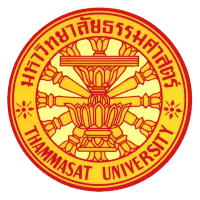 Animal Care and Use CommitteeProtocol Termination Request FormThammasat UniversityAnimal Care and Use CommitteeProtocol Termination Request FormThammasat UniversityAnimal Care and Use CommitteeProtocol Termination Request FormThammasat UniversityAnimal Care and Use CommitteeProtocol Termination Request FormThammasat UniversityAnimal Care and Use CommitteeProtocol Termination Request FormThammasat UniversityAnimal Care and Use CommitteeProtocol Termination Request FormThammasat UniversityAnimal Care and Use CommitteeProtocol Termination Request FormThammasat UniversityAnimal Care and Use CommitteeProtocol Termination Request FormInstructions: Principle Investigator must request termination of a protocol before or on its expiration date if work with animals under the protocol has ended or will end and no animals are/will be assigned to the protocol. Complete this form and submit to: Chair of Animal Ethical and Post-approval Monitoring SubcommitteeAddress: Laboratory Animal Center, Thammasat University Rangsit Campus 99 Moo. 18 Klong Neung, Klong Luang, Pathumthani, 12120 ThailandInstructions: Principle Investigator must request termination of a protocol before or on its expiration date if work with animals under the protocol has ended or will end and no animals are/will be assigned to the protocol. Complete this form and submit to: Chair of Animal Ethical and Post-approval Monitoring SubcommitteeAddress: Laboratory Animal Center, Thammasat University Rangsit Campus 99 Moo. 18 Klong Neung, Klong Luang, Pathumthani, 12120 ThailandInstructions: Principle Investigator must request termination of a protocol before or on its expiration date if work with animals under the protocol has ended or will end and no animals are/will be assigned to the protocol. Complete this form and submit to: Chair of Animal Ethical and Post-approval Monitoring SubcommitteeAddress: Laboratory Animal Center, Thammasat University Rangsit Campus 99 Moo. 18 Klong Neung, Klong Luang, Pathumthani, 12120 ThailandInstructions: Principle Investigator must request termination of a protocol before or on its expiration date if work with animals under the protocol has ended or will end and no animals are/will be assigned to the protocol. Complete this form and submit to: Chair of Animal Ethical and Post-approval Monitoring SubcommitteeAddress: Laboratory Animal Center, Thammasat University Rangsit Campus 99 Moo. 18 Klong Neung, Klong Luang, Pathumthani, 12120 ThailandInstructions: Principle Investigator must request termination of a protocol before or on its expiration date if work with animals under the protocol has ended or will end and no animals are/will be assigned to the protocol. Complete this form and submit to: Chair of Animal Ethical and Post-approval Monitoring SubcommitteeAddress: Laboratory Animal Center, Thammasat University Rangsit Campus 99 Moo. 18 Klong Neung, Klong Luang, Pathumthani, 12120 ThailandInstructions: Principle Investigator must request termination of a protocol before or on its expiration date if work with animals under the protocol has ended or will end and no animals are/will be assigned to the protocol. Complete this form and submit to: Chair of Animal Ethical and Post-approval Monitoring SubcommitteeAddress: Laboratory Animal Center, Thammasat University Rangsit Campus 99 Moo. 18 Klong Neung, Klong Luang, Pathumthani, 12120 ThailandInstructions: Principle Investigator must request termination of a protocol before or on its expiration date if work with animals under the protocol has ended or will end and no animals are/will be assigned to the protocol. Complete this form and submit to: Chair of Animal Ethical and Post-approval Monitoring SubcommitteeAddress: Laboratory Animal Center, Thammasat University Rangsit Campus 99 Moo. 18 Klong Neung, Klong Luang, Pathumthani, 12120 ThailandInstructions: Principle Investigator must request termination of a protocol before or on its expiration date if work with animals under the protocol has ended or will end and no animals are/will be assigned to the protocol. Complete this form and submit to: Chair of Animal Ethical and Post-approval Monitoring SubcommitteeAddress: Laboratory Animal Center, Thammasat University Rangsit Campus 99 Moo. 18 Klong Neung, Klong Luang, Pathumthani, 12120 ThailandProtocol Number:Protocol Number:Protocol Number:Principal Investigator:Principal Investigator:Principal Investigator:Principal Investigator:Principal Investigator:Protocol Title:Protocol Title:Protocol Title:Protocol Title:Protocol Title:Protocol Title:Protocol Title:Protocol Title:Reason for termination (check one):_____ Completed (no further activities with animal will be conducted)Reason for termination (check one):_____ Completed (no further activities with animal will be conducted)Reason for termination (check one):_____ Completed (no further activities with animal will be conducted)Reason for termination (check one):_____ Completed (no further activities with animal will be conducted)Location(s) of animal housing:Location(s) of animal housing:Location(s) of animal housing:Location(s) of animal housing:_____ Project was initiated but will not be completed  Reason:_____ Project was initiated but will not be completed  Reason:_____ Project was initiated but will not be completed  Reason:_____ Project was initiated but will not be completed  Reason:Location of animal experiments and procedures:Location of animal experiments and procedures:Location of animal experiments and procedures:Location of animal experiments and procedures:_____ Project was never initiated (no animal were used in this research)_____ Project was never initiated (no animal were used in this research)_____ Project was never initiated (no animal were used in this research)_____ Project was never initiated (no animal were used in this research)Euthanasia/disposal of animals after completion of activity:___ Euthanasia……………………………………….___Transfer to another research project:          Protocol No…….…..investigator……………..___Other……………………………………………..Euthanasia/disposal of animals after completion of activity:___ Euthanasia……………………………………….___Transfer to another research project:          Protocol No…….…..investigator……………..___Other……………………………………………..Euthanasia/disposal of animals after completion of activity:___ Euthanasia……………………………………….___Transfer to another research project:          Protocol No…….…..investigator……………..___Other……………………………………………..Euthanasia/disposal of animals after completion of activity:___ Euthanasia……………………………………….___Transfer to another research project:          Protocol No…….…..investigator……………..___Other…………………………………………….._____ Other. Explain:_____ Other. Explain:_____ Other. Explain:_____ Other. Explain:Disposal of Animal tissue and carcasses:Disposal of Animal tissue and carcasses:Disposal of Animal tissue and carcasses:Disposal of Animal tissue and carcasses:Animal UsageAnimal UsageAnimal UsageAnimal UsageAnimal UsageAnimal UsageAnimal UsageAnimal UsageTotal number of Animal ApprovedTotal number of Animal ApprovedTotal number of Animal UseTotal number of Animal UseTotal number of Animal UseTotal number of Animal UseBalance Animals not UsedBalance Animals not UsedSpeciesNumberSpeciesSpeciesSpeciesNumberSpeciesNumberProvide a brief summary of any findings, results or other relevant information.Provide a brief summary of any findings, results or other relevant information.Provide a brief summary of any findings, results or other relevant information.Provide a brief summary of any findings, results or other relevant information.Provide a brief summary of any findings, results or other relevant information.Provide a brief summary of any findings, results or other relevant information.Provide a brief summary of any findings, results or other relevant information.Provide a brief summary of any findings, results or other relevant information.Please list, as complete citations, all presentations and publications resulting from this work.Please list, as complete citations, all presentations and publications resulting from this work.Please list, as complete citations, all presentations and publications resulting from this work.Please list, as complete citations, all presentations and publications resulting from this work.Please list, as complete citations, all presentations and publications resulting from this work.Please list, as complete citations, all presentations and publications resulting from this work.Please list, as complete citations, all presentations and publications resulting from this work.Please list, as complete citations, all presentations and publications resulting from this work.Signature of Principal Investigator : Signature of Principal Investigator : Signature of Principal Investigator : Signature of Principal Investigator : Signature of Principal Investigator : Signature of Principal Investigator : Date :Date :